Муниципальное бюджетное дошкольное образовательное учреждение «Детский сад № 53 общеразвивающего вида с приоритетным осуществлением деятельности по художественно – эстетическому направлению развития детей»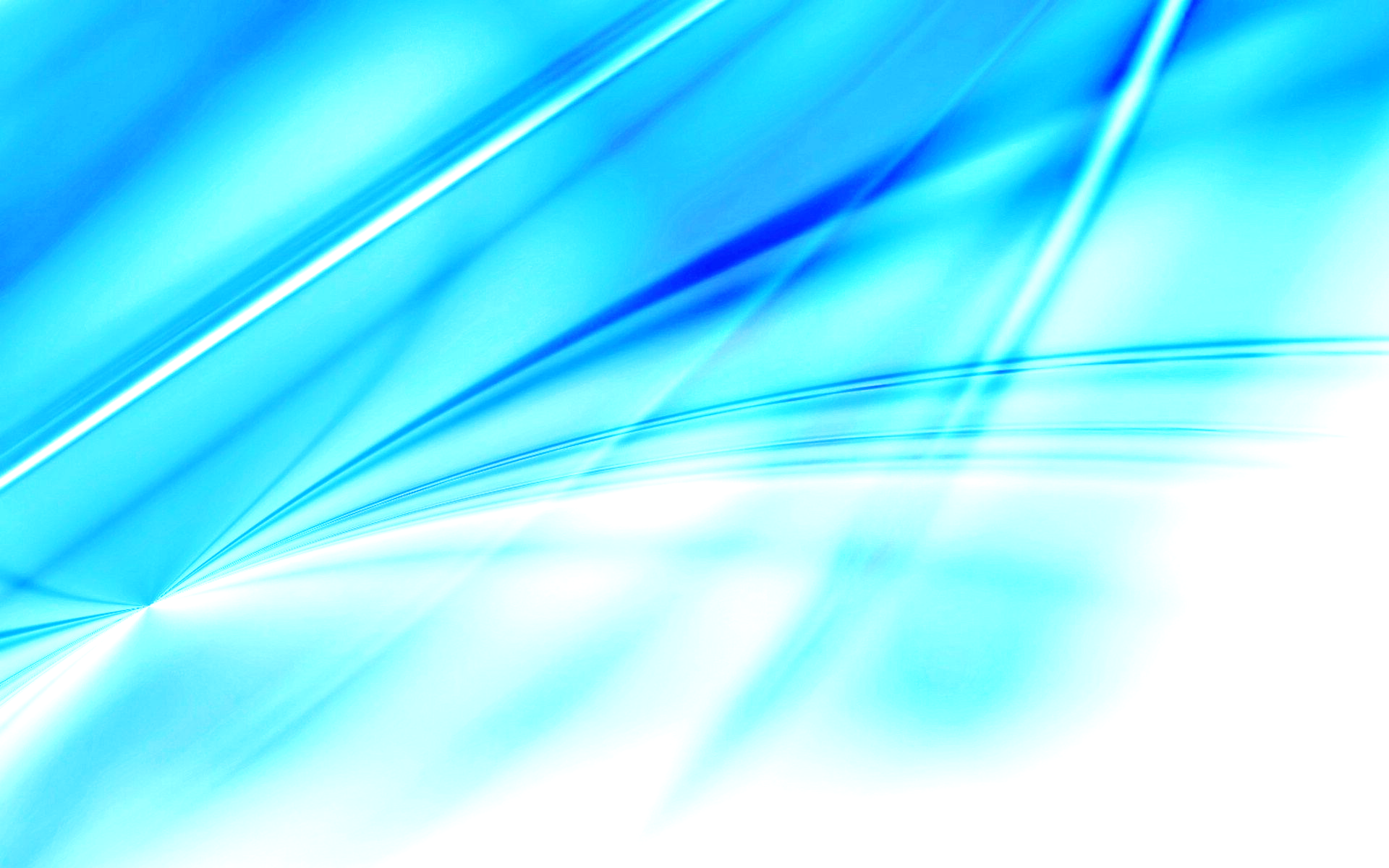 Методическая разработка на конкурс«Творческий воспитатель – 2024»Эффективные практики, используемые педагогами в работе с детьми по вопросам ранней профориентацииКвест - игра«Мы в профессии играем,об инженере всё узнаем!»Подготовили:Гусева Наталья АнатольевнаПротченко Татьяна Владимировна                                                      Округ Муром 2024 годАвторы:         Гусева Наталья Анатольевна (51 год), воспитатель МБДОУ «Детский сад №53». Стаж работы: 33 годаКвалификационная категория: высшая.Протченко Татьяна Владимировна (38 лет), старший воспитатель МБДОУ «Детский сад №53»Стаж работы: 11 лет.Квалификационная категория: высшая.«Все профессии находятся на стыке инженерии, технического творчества и других областей знаний!»Квест – игра«Мы в профессии играем,об инженере всё узнаем!»Цель: формирование позитивных установок и уважительного отношения детей старшего дошкольного возраста к профессии инженер.Задачи: Образовательные:расширять знания детей об инженерных профессиях, их названии и содержании;способствовать ранней профориентации детей старшего дошкольного возраста;поощрять творчество детей в познавательно-исследовательской деятельности. Развивающие:развивать творческое, креативное мышление; развивать самостоятельность, инициативность, познавательную активность;развивать ценностное отношение к труду взрослыхВоспитательные:воспитывать уважительное отношение к профессии инженервоспитывать умение договариваться друг с другом, распределять обязанности, действовать сообща.Участники квест - игры: воспитатели, дети старшего дошкольного возраста.Время проведения – 30-40 минФорма организации: групповая работа, индивидуальная работа.Материалы и оборудование: Оформление центров по тематике квест -игрыКванториум (знакомство с профессией инженер-конструктор)- конструкторы: «Лего», «Лего  - Duplo», «Тико Архимед», «Тико Фантазер», «Crystaland» (светящийся конструктор), кубики «Десятое королевство», конструктор «Идейфикс», конструктор «Полидрон», магнитный конструктор «НеоКуб»- схемы –проекты механизмов: ракеты- мольберты, чертёжные инструменты- элементы униформы (фартуки, халаты, нарукавники, каска и т.д.)- листок из трудовой книжки с изображением профессииГород профессий (знакомство с профессией инженер-строитель)- схемы конструирования по образцу: дом, мост - карточки «Что создаёт инженер-строитель»- мольберты, чертёжные инструменты- элементы униформы (фартуки, халаты, нарукавники, каска и т.д.) - конструктор «Лего», - строительный материал- листок из трудовой книжки с изображением профессииКомната природы (знакомство с профессией инженер-эколог)- мультимедийная установка, презентация «Профессия Инженер-Эколог»- карточки «Что делает инженер-эколог»- оборудование для экспериментальной деятельности по очистке воды по количеству детей: ёмкость для очищенной воды, воронка, вата, измельчённый активированный уголь, завёрнутый в марлю и ёмкость с грязной водой- листок из трудовой книжки с изображением профессииСтудия ИЗО (знакомство с профессией инженер-программист)- интерактивная доска, презентация, ноутбук, направляющие стрелки, поле - карточки «Что делает инженер-программист» - листок из трудовой книжки с изображением профессииОжидаемые результаты:- дети знают о профессиях – инженер - строитель, инженер -эколог, инженер – конструктор, инженер-программист, их содержании, - у детей сформированы позитивные установки и уважительное отношение к профессиям.Интеграция образовательных областей: познавательное развитие, речевое развитие, художественно-эстетическое развитие, социально-коммуникативное развитие, физическое развитие.Подготовительный этап1. Оснащение развивающей предметно-пространственной среды.2. Рассматривание иллюстраций о результатах труда людей разных инженерных профессий.3. Разучивание стихов и чтение художественной литературы о профессиях.4. Дидактические и сюжетно-ролевые игры по теме.Новизна квест–технологии заключается в сочетании в одном занятии игровой деятельности, обучения, соревновательного момента, командной игры и самостоятельного поиска решения поставленных задач. Образовательная деятельность в форме квест-игры нестандартна, интересна и увлекательна. Данная технология обеспечивает интеграцию содержания всех образовательных областей. Квест – игры помогают усвоить новую информацию, а также проверить, на сколько дети усвоили пройденный материал.Практическая ценность данной работы состоит в том, что разработанный сценарий квест-игры может быть использован в работе с детьми старшего дошкольного возраста для формирования новых знаний в области профессий. Разработанный сценарий квест-игры является не только эффективным методом в обучении, но и способствует развитию инициативности и самостоятельности детей.Структура квест-игры:1 этап (вступительный): сюрпризный момент - видеописьмо.2 этап (практический): выполнение заданий, следуя по карте.3 этап (заключительный): подведение итога, сбор трудовой книжки с изображением профессий (приложение) и именем ребёнка, видеописьмо.Ход проведения квест-игры«Мы в профессии играем, об инженере всё узнаем!»Организационный моментВидеозвонок - Добрый день! Ребята, я директор Муромского Приборостроительного завода Дмитрий Павлович. На нашем заводе появились новые рабочие профессии. Хотите познакомиться с ними? – Ответ детей- Я приглашаю вас на наш завод. Но так как он очень большой, то вам понадобится карта, на которой обозначены рабочие места.  По мере знакомства с профессиями и выполнении заданий вы будете получать листок из трудовой книжки с изображением профессии. После прохождения заданий вы сможете собрать свою трудовую книжку. Вы готовы? – Ответы детейВ-ль: Тогда отправляемся в путешествие по карте. Так как территория завода очень большая, я предлагаю разделиться на 2 команды. (Дети делятся на 2 команды с помощью цветных фишек (красной и жёлтой). Дети красной команды идут по маршруту Кванториум – Комната природы – Город профессий – Студия ИЗО. Дети желтой команды идут по маршруту Студия ИЗО – Город профессий – Кванториум – Комната природы)Основной этапВоспитатель и дети рассматривают карту и определяют маршрут.КванториумДети знакомятся с профессией инженер-конструктор. ИК: Добрый день, ребята. Я инженер-конструктор, очень рад приветствовать вас в моем конструкторском бюро.  Вы уже знаете, что делает инженер – конструктор?  - Ответы детей.Инженер-конструктор разрабатывает чертежи, рабочие проекты, проекты особо сложных изделий. Контролируют изготовление и испытание готового механизма. Занимается интересными разработками новых изделий в соответствии с требованиями заказчика. Инженеры-конструкторы Муромского Приборостроительного завода создали системы дистанционного управления для ракетно-космической техники. Инженеры-конструкторы участвуют в создании космических ракет. После изготовления изделия инженер-конструктор контролирует проведение испытаний. И как завершающий этап - презентация изделия заказчику. Ребята, а вы хотите освоить эту профессию? – Ответы детей.Сейчас мы ребята с вами одна и очень важная команда инженеров – конструкторов. Нам поступил заказ на изготовление космических кораблей. Но чтобы их изготовить, сначала нужно сконструировать его модель. Вы готовы? – Ответы детейПрисаживайтесь за столы. Выбирайте чертежи космических кораблей и приступайте к выполнению задания. (После завершения работы, инженер-конструктор подводит итог, выдаёт каждому ребенку лист из трудовой книжки с изображением профессии. Дети обмениваются своими мнениями о постройках)Комната природыДетей встречает инженер-эколог. ИЭ: Добрый день. Сегодня мы с вами познакомимся с нужной и полезной профессией, которая важна не только для людей, но и для окружающей среды. А с какой, вы поймете, когда разгадаете загадку:- Он природу охраняет,Нам здоровье сберегает,Чтобы у планеты век был дологСоздана профессия… (эколог)- Вы знаете, чем занимается этот специалист? Ответы детей. - Эколог – это доктор, только лечит не людей, а нашу планету. Отчего надо лечить нашу планету? Рассуждения детей. - Из-за дыма заводов загрязняется воздух, вырубаются леса, в реки сливаются вредные отходы производства, из-за большого количества мусора появляются свалки. На помощь приходят экологи. Инженер – эколог усовершенствует методы охраны природы. А вы хотите освоить эту профессию? – Ответы детей- Я вас приглашаю в экспериментальную лабораторию, предлагаю самостоятельно очистить воду. (На столе по количеству детей находятся ёмкость, в которую будет стекать очищенная вода, воронка, вата, измельчённый активированный уголь, завёрнутый в марлю и ёмкость с грязной водой. Дети выполняют эксперимент совместно с экологом по инструкции.) - Какой стала вода? (Дети делают вывод, что вода стала чистой.) - При помощи специальных больших фильтров, которые разработали инженеры-экологи, очищают воду в реках, озёрах и морях. - Кто же такой инженер – эколог? - Ответы детей. - Как вы можете помочь планете? Ответы детей. Инженер-эколог подводит итог, выдаёт каждому ребёнку лист из трудовой книжки с картинкой инженера -эколога.Город профессийДетей встречает инженер-строитель.- Добрый день, дорогие ребята. Вы пришли в строительный отдел. Я инженер-строитель. Как вы думаете, что же делает этот специалист? Рассуждения детей. - Инженер – строитель возводит здания, мосты, дороги и другие сооружения, контролирует процесс строительства. Ещё инженер – строитель может работать на компьютере, хорошо знает геометрию, черчение. Инженер-строитель должен выполнить работу так, чтобы постройка или дорожное покрытие были прочными. Хотите испытать себя в этой профессии? – Ответы детей- Тогда отгадайте, над чем мы сейчас работаем. Повторяйте движения за мной: Мы в профессии игралиИнженерами мы сталиРаз кирпич, и два, и три…Строим мост мы, посмотри!Вот закончена играЗа мольберты нам пора! (Ответы детей)- Да, сейчас я работаю над строительством моста. Чертеж я уже изготовил. Я предлагаю вам самостоятельно построить мост, используя конструкторы. (Дети выполняют задание. Затем инженер-строитель подводит итог, выдаёт каждому ребёнку лист из трудовой книжки с фото инженера-строителя).  Студия ИЗОДетей встречает инженер-программистИЭ: Добрый день, ребята. Вы любите компьютерные игры? – Ответы детей.- А как вы думаете, кто создает компьютерные игры? – Ответы детей.- Это специалист в области вычислительной техники и программного обеспечения. А профессия называется инженер-программист. И сегодня я хочу познакомить вас с моей профессией. Инженер-программист работает в отделе программного обеспечения. Он занимается разработкой программ и составляет алгоритм решения различных задач. Инженер-программист знает различные языки программирования, с помощью которых о создает игры, сайты, мобильные приложения, сервисы и многое другое. Хотели бы вы попробовать себя в этой профессии? – Ответы детей- Я приглашаю вас подойти к интерактивной доске. Здесь вы видите на поле из клеточек зайца, который хочет попасть в свой домик. Но на пути у него много опасностей (лиса, волк, медведь). Как же зайчику попасть в свой домик и не попасть в лапы хищников?(Дети выстраивают алгоритм решения задачи на поле, затем переносят его на экран. Инженер-программист подводит итоги, вручает детям листок из трудовой книжки с изображением профессии, обращая внимание на то, что сейчас есть электронные трудовые книжки и это тоже заслуга инженеров-программистов) Заключительный этапДети обеих команд собираются в зале.Воспитатель проводит рефлексию:-О каких профессиях вы сегодня узнали? А вы выбрали бы какую-нибудь из этих профессий в будущем?-Что вам понравилось?-В чём вы испытывали затруднение.Воспитатель подводит итог: Инженеры бывают разные. Инженер-конструктор может дом надёжный возвести. Инженер-сантехник может воду к дому подвести. Инженеры могут строить самолёты, корабли. И железные дороги инженеры провели. Могут строить телебашни и красивые мосты.  Если станешь инженером, очень нужен будешь ты.Воспитатель предлагает собрать детям трудовую книжку и подписать её. Видеозвонок от директора МПЗ.Дорогие дети, поздравляю вас с получением вашей первой трудовой книжки. Когда вы станете взрослыми, приглашаю вас на работу на наш Муромский приборостроительный завод, где работают специалисты разных профессий, в том числе и те, о которых вы сегодня узнали.